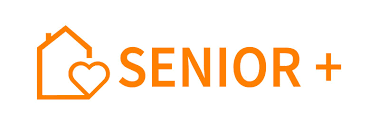 PU.111.6.2021Ogłoszenie o naborze na stanowisko Opiekun w Klubie Senior +Dyrektor Centrum Usług Społecznych w Mszczonowie ogłasza nabór na stanowisko:OPIEKUN W KLUBIE SENIOR + w Mszczonowie( UMOWA ZLECENIA )1. Wymagania konieczne:a) posiadanie obywatelstwa polskiego, b) korzystanie z pełni praw publicznych c) nieposzlakowana opinia,d) niekaralność za przestępstwa popełnione umyślnie,e) posiadanie stanu zdrowia pozwalającego na zatrudnienie na określonym stanowisku, f) wykształcenie minimum średnie g) doświadczenie w pracy na podobnym stanowisku h) wysoka kultura osobista, i) umiejętność pracy samodzielnej jak i w zespole.2. Wymagania dodatkowe:a) umiejętność skutecznego komunikowania się, b) umiejętność organizowania pracy w Klubie Senior +, c) umiejętność i doświadczenie w pracy z osobami przewlekle chorymi, starszymi i      niepełnosprawnymi.d) znajomość metod pracy z osobami starszymi,e) umiejętność organizacji pracy, f) samodzielność, kreatywność, dyspozycyjność i pracowitość, g) odpowiedzialność, rzetelność, systematyczność, komunikatywność, i) odporność na stres,j) umiejętność obsługi komputera i urządzeń biurowych,k) ukończone kursy, szkolenia dotyczące charakteru pracy4. Zakres wykonywanych zadań na stanowisku:- czynności aktywizujące społecznie,- prowadzenie niezbędnej dokumentacji,- bieżąca współpraca z pracownikami socjalnymi CUS w Mszczonowie- prowadzenie niezbędnej dokumentacji m.in. listy obecności, harmonogramy zajęć ,- aktywizacja i integracja uczestników Klubu "Senior+", prowadzenie zajęć tematycznych z    uczestnikami klubu,- uczestnictwo w wyjazdach i imprezach klubu,- pobudzanie aktywności uczestników klubu, wzmacnianie poczucia przynależności do    społeczności lokalnej,-propagowanie zdrowego stylu życia, - pomoc w organizacji spotkań integracyjnych międzypokoleniowych,- dbałość o pomieszczenia i wyposażenie klubu, w tym utrzymanie czystości,- dbanie o zabezpieczenie mienia.5.Miejsce  Pracy- Klub Senior +  ul. Tarczyńska 54/62 , 96-320 Mszczonów.- Klub Senior +  ul. Jeżynowa 4 , 96-320 Mszczonów. 6. Wymagane dokumenty:1. list motywacyjny (własnoręcznie podpisany),2. życiorys (CV),3. oświadczenie kandydata o pełnej zdolności do czynności prawnych oraz korzystania z pełni praw publicznych i braku skazania prawomocnym wyrokiem sądu za umyślne przestępstwo ścigane z oskarżenia publicznego lub umyślne przestępstwo skarbowe (własnoręcznie podpisane),4. oświadczenie kandydata o braku przeciwwskazań zdrowotnych do wykonywania pracy na ww. stanowisku (własnoręcznie podpisane),5. zgoda kandydata na przetwarzanie danych osobowych w procesie rekrutacji (własnoręcznie  podpisana),6. kserokopie dokumentów potwierdzających wymagane wykształcenie,7. kserokopie zaświadczeń o ukończonych kursach, szkoleniach,8. dane kontaktowe kandydata,9. termin, miejsce i sposób składania dokumentów:Oferty należy składać w terminie do 17.09.2021 r. do godz. 14.00 w siedzibie Centrum Usług Społecznych w Mszczonowie ul. Grójecka 45 , lub przesłać pocztą na adres: Centrum Usług Społecznych w Mszczonowie, ul. Grójecka 45, 96-320 Mszczonów w zamkniętej kopercie z dopiskiem: „Nabór na stanowisko Opiekun Klubu Senior + w Mszczonowie do 17.09.2021 roku,   ( nie mniej niż 10 dni od dnia opublikowania w BIP).W  przypadku ofert przesłanych pocztą decyduje data i godzina wpływu do Centrum.Godziny urzędowania  Centrum Usług Społecznychponiedziałek, czwartek w godz. 8.00-16.00środa w godz. 8.00- 17.00piątek w godz. 8.00-15.00 Składane oświadczenia winny być opatrzone własnoręcznym podpisem, a kopie dokumentów własnoręcznie potwierdzone za zgodność z oryginałem. Wymagane dokumenty aplikacyjne: list motywacyjny, szczegółowe CV (z uwzględnieniem dokładnego przebiegu kariery zawodowej)  powinny być opatrzone klauzulą: „Wyrażam zgodę na przetwarzanie swoich danych osobowych zawartych w ofercie pracy wykraczających poza katalog wskazany w art. 22(1) §1 Kodeksu pracy Na potrzeby realizacji bieżącego procesu rekrutacyjnego, Wyrażam zgodę na przetwarzanie moich danych osobowych w przyszłych procesach rekrutacyjnych w ciągu najbliższych 12 miesięcy. Aplikacje, które wpłyną do Centrum Usług Społecznych w Mszczonowie, po określonym terminie lub niekompletne nie będą rozpatrywane. KLAUZULA INFORMACYJNANa podstawie art. 13 ust. 1 i 2 Rozporządzenia Parlamentu Europejskiego i Rady (UE) 2016/679 z 27 kwietnia 2016 r. w sprawie ochrony osób fizycznych w związku z przetwarzaniem danych osobowych i w sprawie swobodnego przepływu takich danych oraz uchylenia dyrektywy 95/46/WE (Dz.U.UE.L. z 2016r. Nr 119, s.1 ze zm.) - dalej: „RODO” informuję, że:Administratorem Państwa danych jest Centrum Usług Społecznych, 96-320 Mszczonów, ul. Grójecka 45, tel. (46) 857 12 73, fax (46) 857 27 82, e-mail: cus@mszczonow.pl Administrator wyznaczył Inspektora Ochrony Danych, z którym mogą się Państwo kontaktować we wszystkich sprawach dotyczących przetwarzania danych osobowych za pośrednictwem adresu email: inspektor@cbi24.pl lub pisemnie na adres Administratora. Państwa dane osobowe będą przetwarzane w celu przeprowadzenia postępowania rekrutacyjnego1,2. Podanie innych danych jest dobrowolne i następuje na podstawie Państwa zgody, która może zostać w dowolnym czasie wycofana.Administrator będzie przetwarzał Państwa dane osobowe także w kolejnych postępowaniach rekrutacyjnych, jeżeli wyrażą Państwo na to zgodę3.W związku z powyższym podstawę prawną przetwarzania Państwa danych osobowych stanowią:1art. 6 ust. 1 lit. c RODO w związku z art. 221 § 1 oraz § 3-5- ustawy z 26 czerwca 
1974 r. Kodeks pracy (t. j. Dz. U. z 2018 r., poz. 917 ze zm.) oraz art. 6 i 11 ustawy z 21 listopada 2008 r. o pracownikach samorządowych (t. j. Dz. U. z 2018 r., poz. 1260 ze zm.);2art. 6 ust. 1 lit. b RODO;3art. 6 ust. 1 lit. a RODO.Państwa dane zgromadzone w obecnym procesie rekrutacyjnym będą przechowywane przez okres 3 miesięcy od momentu zakończenia rekrutacji.W przypadku wyrażonej przez Państwa zgody na wykorzystywanie danych osobowych w celu przeprowadzenia przyszłych rekrutacji, Państwa dane będą wykorzystywane przez 12 miesięcy od chwili otrzymania przez Administratora aplikacji rekrutacyjnej lub do czasu wycofania zgody.Państwa dane nie będą przetwarzane w sposób zautomatyzowany, w tym nie będą podlegać profilowaniu.Państwa dane nie będą przekazywane poza Europejski Obszar Gospodarczy (obejmujący Unię Europejską, Norwegię, Liechtenstein i Islandię).W związku z przetwarzaniem Państwa danych osobowych, przysługują Państwu następujące prawa:prawo dostępu do swoich danych oraz otrzymania ich kopii;prawo do sprostowania (poprawiania) swoich danych osobowych;prawo do ograniczenia przetwarzania danych osobowych;prawo wniesienia skargi do Prezesa Urzędu Ochrony Danych Osobowych 
(ul. Stawki 2, 00-193 Warszawa), w sytuacji, gdy uzna Pani/Pan, że przetwarzanie danych osobowych narusza przepisy ogólnego rozporządzenia o ochronie danych osobowych (RODO);w zakresie, w jakim podstawą przetwarzania Państwa danych osobowych jest zgoda, przysługuje Państwu prawo do jej wycofania. Wycofanie zgody nie ma wpływu na zgodność z prawem przetwarzania, którego dokonano na podstawie zgody przed jej wycofaniem.Podanie przez Państwa danych osobowych w zakresie wynikającym z art. 221 § 1 oraz § 3-5  Kodeksu pracy, jak również z ustawy z 21 listopada 2008 r. o pracownikach samorządowych jest niezbędne, aby uczestniczyć w postępowaniu rekrutacyjnym. Nieprzekazanie danych skutkować będzie niemożnością rozpatrzenia Państwa aplikacji złożonej w postępowaniu rekrutacyjnym. Państwa dane mogą zostać przekazane podmiotom zewnętrznym na podstawie umowy powierzenia przetwarzania danych osobowych w zakresie niezbędnym do realizacji procesu rekrutacji, a także podmiotom lub organom uprawnionym na podstawie przepisów prawa.  Mszczonów dn 03.09.2021 r                                                                                                               	Monika Malczak                                                                                                                     	Dyrektor                                                                                                          	Centrum Usług Społecznych                                                                                                                    	w Mszczonowie